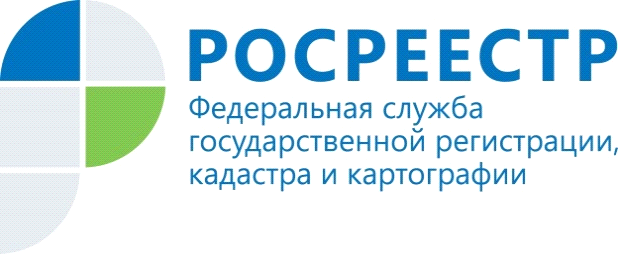 Управление Росреестра по Республике Алтай в цифрах: итоги 2018 годаСогласно Положению об Управлении Федеральной службы государственной регистрации, кадастра и картографии по Республике Алтай, утвержденному приказом от 23.01.2017 № П/0027, Управление является территориальным органом Федеральной службы государственной регистрации, кадастра и картографии по Республике Алтай, осуществляющим функции по государственной регистрации прав на недвижимое имущество и сделок с ним, государственному кадастровому учету недвижимого имущества, по оказанию государственных услуг в сфере осуществления государственной регистрации прав на недвижимое имущество и государственного кадастрового учета недвижимого имущества, землеустройства, государственного мониторинга земель, а также функции в сфере геодезии и картографии, наименований географических объектов, по федеральному государственному надзору в области геодезии и картографии, государственному земельному надзору, государственной кадастровой оценке объектов недвижимости, надзору за деятельностью саморегулируемых организаций оценщиков, контролю (надзору) за деятельностью саморегулируемых организаций арбитражных управляющих, государственному надзору за деятельностью саморегулируемых организаций кадастровых инженеров.В 2018 году работа всех структурных подразделений Управления была направлена на повышение качества и доступности государственных услуг Росреестра, строгое соблюдение сроков исполнения государственных функций при осуществлении процедуры государственной регистрации прав, повышение эффективности функции по осуществлению государственного земельного надзора на территории республики  и на безупречное соблюдение государственными гражданскими служащими требований антикоррупционного законодательства. Состояние и результаты работы Управления постоянно анализировались и оценивались, систематически рассматривались на заседаниях рабочих групп, тематических семинарах-совещаниях, заседаниях коллегии Управления.Деятельность Управления в сфере государственной регистрации прав на недвижимое имущество и сделок с ним в течение 2018 года была направлена на выполнение основных функций по ведению Единого государственного реестра недвижимости, а также обеспечение качества и доступности предоставляемой услуги населению. Всего за отчетный период в орган регистрации поступило:- 33677 заявлений для осуществления государственной регистрации прав;- 7372 заявления об осуществлении государственного кадастрового учета;-  4950 заявлений по единой процедуре.За 2018 год сотрудниками Управления принято:- 593 решения о приостановлении государственной регистрации прав, - 1763 решений о приостановлении государственного кадастрового учета;- 1058 решений о приостановлении по единой процедуре;- 149 решений об отказе в государственной регистрации прав;- 317 решений об отказе в государственном кадастровом учете;- 96 решений об отказе по единой процедуре.Общее количество зарегистрированных прав, ограничений (обременений) прав, сделок с объектами недвижимого имущества в 2018 году составило 43593.  В течение отчетного периода  Управлением уделялось  пристальное внимание вопросам повышения эффективности осуществления государственного земельного надзора на территории республики. В  отчетном периоде Управлением проведено 453 проверки (плановые, внеплановые), общее количество выявленных правонарушений составило 252, общее количество административных наказаний, наложенных по итогам проверок – 231,общая сумма наложенных административных штрафов – 1232 тыс. руб.,общая сумма уплаченных (взысканных) административных штрафов – 785, 24 тыс. руб.Управлением приняты следующие меры реагирования по фактам выявленных нарушений:количество оформленных и переданных на рассмотрение материалов по нарушениям земельного законодательства – 237,количество вынесенных предписаний по устранению нарушений земельного законодательства - 135, количество вынесенных предупреждений о возможном прекращении прав на землю – 0,количество выданных представлений об устранении причин и условий совершения правонарушений – 166,устранено нарушений земельного законодательства (количество / площадь, га) – 156 / 0,7,количество исполненных представлений об устранении причин и условий совершения правонарушения – 159,количество исполненных предупреждений о возможном прекращении прав на землю – 0.Соответствующий уровень квалификации сотрудников, организационные и практические меры, принятые в отчетном периоде, позволили обеспечить эффективное выполнение основных показателей деятельности Управления.Управление Федеральной службы   государственной регистрации, кадастра и картографии  по Республике Алтай